муниципальное бюджетное общеобразовательное учреждение «Кулундинская средняя общеобразовательная школа №2»  Кулундинского района Алтайского края ПРИКАЗ16.03.2022 года                                                                                           № 44/1-Дс. КулундаО создании и функционировании в муниципальном бюджетном общеобразовательном учреждении «Кулундинская средняя общеобразовательная школа №2» Кулундинского района Алтайского края, центра образования естественно-научной и технологической направленностей «Точка роста»         На основании письма Министерства просвещения Российской Федерации от 01.11.2021 № ТВ-1913/02 «О направлении методических рекомендаций по созданию и функционированию в общеобразовательных организациях, расположенных в сельской местности и малых городах, центров образования естественно-научной и технологической направленностей», в соответствии с распоряжением Правительства Алтайского края от 30.12.2020 № 431-р (с изменениями от 01.04.2022 № 92-р), на основании приказа Министерства образования и науки Алтайского края от 30.12.2020 № 1744 (с изменениями) «О создании и функционировании в общеобразовательных организациях, расположенных в сельской местности и малых городах Алтайского края, центров образования естественно-научной и технологической направленностей "Точка роста"», приказа комитета по образованию и делам молодежи администрации Кулундинского района Алтайского края от 15.03.2022г. № 48/1 «О создании и функционировании в общеобразовательных организациях, расположенных в Кулундинском районе, центров образования естественно-научной и технологической направленностей «Точка роста» с целью создания в муниципальном бюджетном общеобразовательном учреждении «Кулундинская средняя общеобразовательная школа №2» Кулундинского района Алтайского края, центра естественно-научной и технологической направленностей «Точка роста» п р и к а з ы в а ю:Назначить ответственного за создание и функционирование центра «Точка роста» в муниципальном бюджетном общеобразовательном учреждении «Кулундинская средняя общеобразовательная школа №2» Кулундинского района Алтайского края – Стародубцеву Марину Александровну, директора школы.          2.Утвердить положение о деятельности Центра образования естественно-научной и технологической направленностей «Точка роста»  в муниципальном бюджетном общеобразовательном учреждении «Кулундинская средняя общеобразовательная школа №2» Кулундинского района Алтайского края (приложение 1).Контроль за исполнением настоящего приказа оставляю за собой.Директор школы                                                       М.А. Стародубцева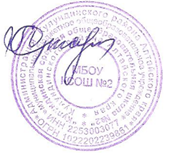 Приложение 1 к приказу от 16.03.2022 № 44/1-ДПОЛОЖЕНИЕо деятельности Центра образования естественно-научной и
технологической направленностей «Точка роста» в муниципальном бюджетном общеобразовательном учреждении «Кулундинская средняя общеобразовательная школа №2» Кулундинского района Алтайского краяОбщие положения1.1 Центр образования естественно-научной и технологической направленностей «Точка роста» на базе муниципального бюджетного общеобразовательного учреждения «Кулундинская средняя общеобразовательная школа №2»  Кулундинского района Алтайского края, далее Центр, создан с целью развития у обучающихся естественно-научной, математической, информационной грамотности, формирования критического и креативного мышления, совершенствования навыков естественно-научной и технологической направленностей.Центр не является юридическим лицом и действует для достижения уставных целей муниципального бюджетного общеобразовательного учреждения «Кулундинская средняя общеобразовательная школа №2» Кулундинского района Алтайского края, далее - Учреждение, а также в целях выполнения задач и достижения показателей и результатов национального проекта «Образование».В своей деятельности Центр руководствуется Федеральным законом от 29.12.2012 № 273-ФЗ «Об образовании в Российской Федерации», другими нормативными документами Министерства просвещения Российской Федерации, иными нормативными правовыми актами Российской Федерации, программой развития  муниципального бюджетного общеобразовательного учреждения «Кулундинская средняя общеобразовательная школа №2»  Кулундинского района Алтайского края, планами работы, утверждёнными учредителем и настоящим Положением. 1.4. Центр в своей деятельности подчиняется директору школы.Цели, задачи, функции деятельности ЦентраОсновной целью деятельности Центра является совершенствование условий для повышения качества образования, расширение возможностей обучающихся в освоении учебных предметов естественно-научной и технологической направленностей, а также для практической отработки учебного материала по учебным предметам «Физика», «Химия» «Биология».Задачами Центра являются:реализация основных общеобразовательных программ по учебным предметам естественно-научной и технической направленностей, в том числе в рамках внеурочной деятельности обучающихся;разработка и реализация разноуровневых дополнительных общеобразовательных программ естественно-научной и технической направленностей, а также иных программ, в том числе в каникулярный период;вовлечение обучающихся и педагогических работников в проектную деятельность;организация внеучебной деятельности в каникулярный период, разработка и реализация соответствующих образовательных программ, в том числе для лагерей, организованных образовательными организациями в каникулярный период;повышение профессионального мастерства педагогических работников Центра, реализующих основные и дополнительные общеобразовательные программы;Центр для достижения цели и выполнения задач вправе взаимодействовать с:различными образовательными организациями в форме сетевого взаимодействия;с иными образовательными организациями, на базе которых созданы центры «Точка роста»;с федеральным оператором, осуществляющим функции по информационному, методическому и организационно-техническому сопровождению мероприятий по созданию и функционированию центров «Точка роста», в том числе по вопросам повышения квалификации педагогических работников;обучающимися и родителями (законными представителями) обучающихся, в том числе с применением дистанционных образовательных технологий.Порядок управления ЦентромДиректор школы издаёт локальный нормативный акт о назначении руководителя Центра (куратора, ответственного за функционирование и развитие), а также о создании Центра и утверждении Положения о деятельности Центра.Руководителем Центра может быть назначен сотрудник Учреждения из числа руководящих и педагогических работников.Руководитель Центра обязан:осуществлять оперативное руководство Центром;представлять интересы Центра по доверенности в муниципальных, государственных органах региона, организациях для реализации целей и задач Центра;отчитываться перед директором школы о результатах работы ЦентраРуководитель центра вправе:осуществлять расстановку кадров Центра, приём на работу которых осуществляется приказом директора школы;по согласованию с директором школы организовывать учебно-воспитательный процесс в Центре в соответствии с целями и задачами Центра и осуществлять контроль за его реализацией;3.4.3.осуществлять подготовку обучающихся к участию в конкурсах, олимпиадах, конференциях и иных мероприятиях по профилю направлений деятельности Центра;по согласованию с директором школы осуществлять организацию и проведение мероприятий по профилю направлений деятельности Центра;3.4.5.осуществлять иные права, относящиеся к деятельности Центра и не противоречащие целям и видам деятельности образовательной организации, а также законодательству Российской Федерации.